от    26.12.2022 г        	                                                                                            № 157х. КироваО внесении изменений и дополнений в решение Совета Верхнекубанского сельского поселения Новокубанского района от 01 декабря 2021 года № 118 «О бюджете Верхнекубанского сельского поселения  Новокубанского района на 2022 год»	В связи с изменением доходной и расходной части бюджета Верхнекубанского сельского поселения Новокубанского района, Совет Верхнекубанского сельского поселения Новокубанского района решил:      1.Внести в решение Совета Верхнекубанского сельского поселения Новокубанского района от 01 декабря 2021 года № 118 «О бюджете Верхнекубанского сельского поселения Новокубанского района на 2022 год» следующие изменения и дополнения:1. Утвердить основные характеристики бюджета Верхнекубанского сельского поселения Новокубанского района на 2022 год:1) общий объем доходов в сумме 37896,7 тысяч рублей;2) общий объем расходов в сумме 46802,1 тысяч рублей;3) верхний предел муниципального внутреннего долга Верхнекубанского сельского поселения Новокубанского района на 1 января 2023 года в сумме 3000,00 тыс. рублей, в том числе верхний предел долга по муниципальным гарантиям Верхнекубанского сельского поселения Новокубанского района в сумме 0,00 тыс. рублей; 4) дефицит бюджета Верхнекубанского сельского поселения Новокубанского района в сумме 8905,4 тысячи  рублей;            1.1. Приложение № 1 «Объем поступлений  доходов в бюджет  Верхнекубанского сельского поселения Новокубанского района  по кодам видов(подвидов)доходов в суммах  на 2022год» к решению Совета Верхнекубанского сельского поселения Новокубанского района от 01 декабря 2020 года № 118 «О бюджете Верхнекубанского сельского поселения Новокубанского района на 2022 год», изложить согласно приложению № 1 настоящего решения;                    1.2.Приложение № 4 «Распределение бюджетных ассигнований по разделам, подразделам классификации расходов бюджетов на 2022 год» к решению Совета Верхнекубанского сельского поселения Новокубанского района от 01 декабря 2021 года № 118 «О бюджете Верхнекубанского сельского поселения Новокубанского района на 2022 год», изложить согласно приложению № 2 настоящего решения;           1.3. Приложение № 5 «Распределение бюджетных ассигнований по целевым статьям (муниципальным программам Верхнекубанского сельского поселения Новокубанского района и непрограммным направлениям деятельности), группам видов расходов классификации расходов бюджетов на 2022 год к решению Совета Верхнекубанского сельского поселения Новокубанского района от 01 декабря 2021 года № 118 «О бюджете Верхнекубанского сельского поселения Новокубанского района на 2022 год» изложить согласно приложению № 3 настоящего решения;          1.4 Приложение № 6 «Ведомственная структура  расходов бюджета Верхнекубанского сельского поселения Новокубанского района на 2022 год» к решению Совета Верхнекубанского сельского поселения Новокубанского района от 01 декабря 2021 года № 118 «О бюджете Верхнекубанского сельского поселения Новокубанского района на 2022 год»  изложить согласно приложению № 4 настоящего решения.          1.5. Приложение № 7 «Источники внутреннего финансирования дефицита бюджета Верхнекубанского сельского поселения Новокубанского района, перечень статей и видов источников финансирования дефицита бюджета на  2022 год к решению Совета Верхнекубанского сельского поселения Новокубанского района от 01 декабря 2021 года № 118 «О бюджете Верхнекубанского сельского поселения Новокубанского района на 2022год», изложить согласно приложению № 5 настоящего решения;            2. Контроль за исполнением настоящего решения возложить на комитет Совета Верхнекубанского сельского поселения Новокубанского района по финансам, бюджету, налогам и контролю (П.В. Дзюба).           3. Настоящее решение вступает в силу  со дня его официального опубликования в информационном бюллетене «Вестник Верхнекубанского сельского поселения Новокубанского района».Утверждено:Приложение № 3к решению Совета Верхнекубанского сельского поселения Новокубанского района   от  26.12.2022  года     № 157Приложение № 5к решению Верхнекубанского сельского поселения Новокубанского района   «О бюджете Верхнекубанского сельского поселения Новокубанского района на 2022 год»  от  01 декабря 2021  года №  118Распределение бюджетных ассигнований по целевым статьям (муниципальным программам Верхнекубанского сельского поселения Новокубанского района и непрограммным направлениям деятельности), группам видов расходов классификации расходов бюджетов на 2022 год(тысяч рублей)Глава Верхнекубанского сельского посления Новокубанского района                                                          А.В. Брежнев         Утверждено:Приложение № 5к решению Совета Верхнекубанского сельского поселения Новокубанского района   от   26.12.2022 года    № 157Приложение № 7к решению Совета Верхнекубанского сельского поселения Новокубанского района «О бюджете Верхнекубанского сельского поселения Новокубанского района на 2022 год»от  01 декабря 2021 г. № 118Источники внутреннего финансирования дефицита бюджета Верхнекубанского сельского поселения Новокубанского района, перечень статей и видов источников                 финансирования дефицита бюджета на 2022 год                                                                                (тыс.рублей)Глава Верхнекубанского сельскогопоселения Новокубанского района                                                        А.В.БрежневИнформационный бюллетень «Вестник Верхнекубанского сельского поселения Новокубанского района»№ 23  от 27.12.2022  годаУчредитель: Совет Верхнекубанского сельского поселения Новокубанского района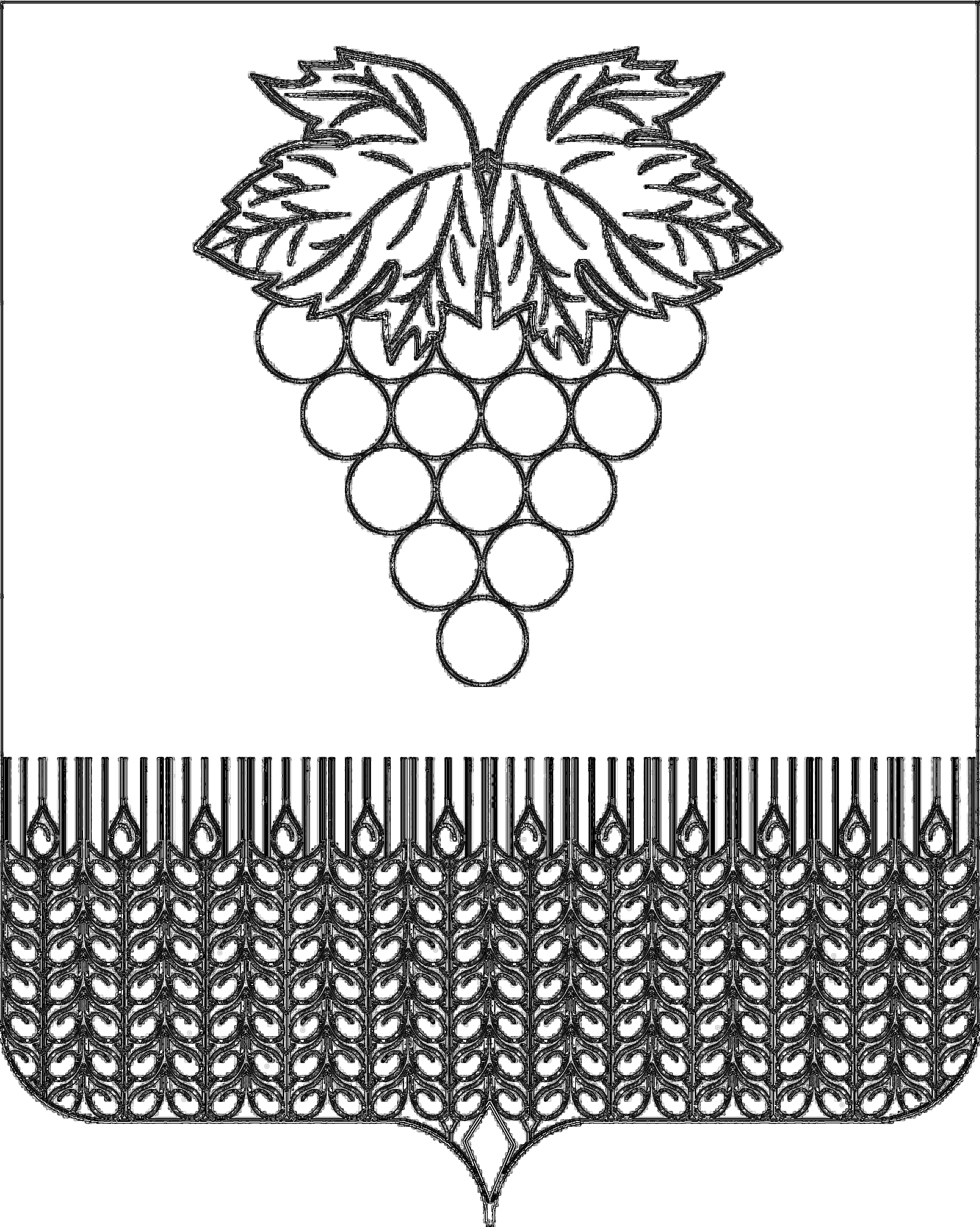 СОВЕТ ВЕРХНЕКУБАНСКОГО СЕЛЬСКОГО ПОСЕЛЕНИЯНОВОКУБАНСКОГО РАЙОНАРЕШЕНИЕГлава Верхнекубанского сельского поселения Новокубанского районаА.В. БрежневПредседатель Совета Верхнекубанского сельского поселения Новокубанского района        С.В. ЛаптиеваУтверждено:          Приложение  № 1                                                            к решению Совета Верхнекубанского сельского поселения Новокубанского района                                                                                          от 26.12.2022  г  № 157Приложение  № 1                                                             к решению Совета Верхнекубанского                                                          сельского поселения "О бюджете                                                        Верхнекубанского сельского поселения                                                            Новокубанского    района на 2022 год"                                           от 01.12.2021 года № 118Утверждено:          Приложение  № 1                                                            к решению Совета Верхнекубанского сельского поселения Новокубанского района                                                                                          от 26.12.2022  г  № 157Приложение  № 1                                                             к решению Совета Верхнекубанского                                                          сельского поселения "О бюджете                                                        Верхнекубанского сельского поселения                                                            Новокубанского    района на 2022 год"                                           от 01.12.2021 года № 118Объем поступлений  доходов в бюджет  Верхнекубанского сельского поселения Новокубанского района  по кодам видов(подвидов)доходов в суммах  на 2022 годОбъем поступлений  доходов в бюджет  Верхнекубанского сельского поселения Новокубанского района  по кодам видов(подвидов)доходов в суммах  на 2022 годОбъем поступлений  доходов в бюджет  Верхнекубанского сельского поселения Новокубанского района  по кодам видов(подвидов)доходов в суммах  на 2022 год(тыс.руб.)Код Наименование доходаСумма1231 00 00000 00 0000 000Доходы29 069,51 01 02000 01 0000 110Налог на доходы физических лиц 10910,11 03 02230 01 0000 110Доходы от уплаты акцизов на дизельное топливо, подлежащие распределению между бюджетами субъектов Российской Федерации и местными бюджетами с учетом установленных дифференцированных нормативов отчислений в местные бюджеты4 048,51 03 02240 01 0000 110Доходы от уплаты акцизов на моторные масладля дизельных или карбюраторных(инжекторных) двигателей, подлежащие распределению между бюджетами субъектов Российской Федерации и местными бюджетами с учетом установленных дифференцированных нормативов отчислений в местные бюджеты4 048,51 03 02250 01 0000 110Доходы от уплаты акцизов на автомобильный бензин, подлежащие распределению между бюджетами субъектов Российской Федерации и местными бюджетами с учетом установленных дифференцированных нормативов отчислений в местные бюджеты4 048,51 03 02260 01 0000 110Доходы от уплаты акцизов на прямогонный  бензин, подлежащие распределению между бюджетами субъектов Российской Федерации и местными бюджетами с учетом установленных дифференцированных нормативов отчислений в местные бюджеты4 048,5 1 05 03000 01 0000 110Единый сельскохозяйственный налог                                     73,01 06 00000 00 0000 000Налог на имущество 1 510,01 06 01000 00 0000 110Налог на имущество физических лиц   1 510,01 06 06000 00 0000 110Земельный налог 12 305,01 06 06033 10 0000 110Земельный налог с организаций, обладающих земельным участком, расположенным в границах сельских  поселений10 825,01 06 06043 10 0000 110Земельный налог с физических лиц, обладающих земельным участком, расположенным в границах сельских поселений1 480,011301995 10 0000 130Прочие доходы от оказания платных услуг (работ) получателями средств бюджетов поселений1,31 11 0501305 0000 120.Доходы, получаемые в виде арендной платы за участки,государственная собственность на которые не разграничена и которые находяться в границах сельских поселений и межпоселенческих территорий муниципальных районов а также средства от продажи права на заключение договоров аренды за земли на указанные земельные участки198,011109080100000120.Плата, поступившая в рамках договора за предоставление права на размещение и эксплуатацию нестационарного торгового объекта, установку и эксплуатацию рекламных конструкций на землях или земельных участках, находящихся в собственности сельских поселений, и на землях или земельных участках, государственная собственность на которые не разграничена16,611607090 10 0000 140Иные штрафы, неустойки, пени, уплаченные в соответствии с законом или договором в случае неисполнения или ненадлежащего исполнения обязательств перед муниципальным органом, (муниципальным казенным учреждением) сельского поселения7,02 00 00000 00 0000 000Безвозмездные поступления8 827,22 02 00000 00 0000 000Безвозмездные поступления от других бюджетов бюджетной системы РФ8 827,22 02 15001 10 0000 150Дотации бюджетам сельских поселений на выравнивание бюджетной обеспеченности из бюджета субъекта РФ1 416,62 02 16001 10 0000 150Дотации бюджетам сельских поселений на выравнивание бюджетной обеспеченности из бюджетов муниципальных районов2 720,12 02 20077 10 0000 150Субсидии бюджетам сельских поселений на софинансирование капитальных вложений в объекты муниципальной собственности1 908,02 02 29999 10 0000 150Прочие субсидии бюджетам сельских поселений 1 574,32 02 49999 10 0000 150Прочие    межбюджетные    трансферты,                                      передаваемые бюджетам поселений944,62 02 35118 10 0000 150Субвенции бюджетам поселений на осуществление первичного воинского учета на территориях, где отсутствуют военные кимиссариаты259,82 02 30024 10 0000 150Субвенции бюджетам поселений на выполнение передаваемых полномочий субъектов РФ3,82 07 05030 10 0000 150Прочие безвозмездные поступления в бюджеты сельских поселений0Всего доходов37 896,7Глава Верхнекубанского сельского поселенияГлава Верхнекубанского сельского поселенияНовокубанского района                                                            А.В. БрежневНовокубанского района                                                            А.В. БрежневНовокубанского района                                                            А.В. БрежневУтверждено:Утверждено:Утверждено:Утверждено:Утверждено:Приложение № 2Приложение № 2Приложение № 2Приложение № 2Приложение № 2к решению Совета Верхнекубанскогок решению Совета Верхнекубанскогок решению Совета Верхнекубанскогок решению Совета Верхнекубанскогок решению Совета Верхнекубанскогосельского поселения Новокубанского районасельского поселения Новокубанского районасельского поселения Новокубанского районасельского поселения Новокубанского районасельского поселения Новокубанского районаот  26.12..2022  года   № 157от  26.12..2022  года   № 157от  26.12..2022  года   № 157от  26.12..2022  года   № 157от  26.12..2022  года   № 157Приложение № 4Приложение № 4Приложение № 4Приложение № 4Приложение № 4к решению Совета Верхнекубанскогок решению Совета Верхнекубанскогок решению Совета Верхнекубанскогок решению Совета Верхнекубанскогок решению Совета Верхнекубанскогосельского поселения Новокубанского районасельского поселения Новокубанского районасельского поселения Новокубанского районасельского поселения Новокубанского районасельского поселения Новокубанского района"О бюджете Верхнекубанского сельского"О бюджете Верхнекубанского сельского"О бюджете Верхнекубанского сельского"О бюджете Верхнекубанского сельского"О бюджете Верхнекубанского сельскогопоселения Новокубанского района на 2022 год"поселения Новокубанского района на 2022 год"поселения Новокубанского района на 2022 год"поселения Новокубанского района на 2022 год"поселения Новокубанского района на 2022 год"от     01 декабря 2021 года   №  118                  от     01 декабря 2021 года   №  118                  от     01 декабря 2021 года   №  118                  от     01 декабря 2021 года   №  118                  от     01 декабря 2021 года   №  118                  Распределение бюджетных ассигнований по разделам, подразделамРаспределение бюджетных ассигнований по разделам, подразделамРаспределение бюджетных ассигнований по разделам, подразделамРаспределение бюджетных ассигнований по разделам, подразделамРаспределение бюджетных ассигнований по разделам, подразделамРаспределение бюджетных ассигнований по разделам, подразделамРаспределение бюджетных ассигнований по разделам, подразделамклассификации расходов бюджета Верхнекубанского сельского поселения классификации расходов бюджета Верхнекубанского сельского поселения классификации расходов бюджета Верхнекубанского сельского поселения классификации расходов бюджета Верхнекубанского сельского поселения классификации расходов бюджета Верхнекубанского сельского поселения классификации расходов бюджета Верхнекубанского сельского поселения классификации расходов бюджета Верхнекубанского сельского поселения Новокубанского района на 2022 годНовокубанского района на 2022 год(тыс. рублей)(тыс. рублей)(тыс. рублей)№НаименованиеРзПРСуммап/пНаименованиеРзПРСуммаВсего расходов46802,10в том числе:1.Общегосударственные вопросы010013185,30Функционирование высшего должностного лица субъекта Российской Федерации и муниципального образования01021093,2Функционирование Правительства Российской Федерации, высших органов исполнительной власти субъектов Российской Федерации, местных администраций 01045699,7Обеспечение деятельности финансовых, налоговых и таможенных органов и органов финансового надзора010653,00Обеспечение проведения выборов и референдумов01070,00Резервные фонды01110,00Другие общегосударственные вопросы01136339,42.Национальная оборона0200259,80Мобилизационная и всевойсковая подготовка0203259,803.Национальная безопасность и правоохранительная деятельность0300681,00Защита населения и территории от чрезвычайных ситуаций природного и техногенного характера, пожарная безопасность0310681,004.Национальная экономика04005056,10Дорожное хозяйство(Дорожные фонды)04095056,10Мероприятия по землеустройству и землепользованию04120,005.Жилищно-коммунальное хозяйство050010372,80Коммунальное хозяйство05027770,20Благоустройство05032600,20Другие вопросы в области жилищно-коммунального хозяйства05052,406.Образование070026,50Профессиональная подготовка, переподготовка и повышение квалификации070526,50Молодежная политика07070,007.Культура, кинематография 080017017,30Культура080117017,30Другие мероприятия в области культуры и кинематографии08040,008Социальная политика1000202,30Пенсионное обеспечение1001177,30Другие вопросы в области социальной политики100625,009Физическая культура и спорт11000,00Физическая культура11010,0011Обслуживание государственного  (муниципального долга)13001,00Обслуживание государственного внутреннего и муниципального долга13011,00Глава Верхнекубанского сельского поселенияГлава Верхнекубанского сельского поселенияГлава Верхнекубанского сельского поселения                                  Новокубанского района                                                                                                                 Новокубанского района                                                                                                                 Новокубанского района                                                                                                                 Новокубанского района                                                                                                                 Новокубанского района                                                                               А.В. БрежневА.В. Брежнев№ п/пНаименование показателяЦСРВРСуммаВСЕГОВСЕГОВСЕГО46802,11.Муниципальная программа Верхнекубанского сельского поселения Новокубанского района «Социальная поддержка граждан»02 0 00 00000202,3Развитие мер социальной поддержки отдельных категорий граждан02 1 00 00000177,3Меры социальной поддержки отдельной категории пенсионеров02 1 01 00000177,3Дополнительное материальное обеспечение лиц, замещающих выборные муниципальные должности и должности муниципальной службы02 1 01 10810177,3Социальное обеспечение и иные выплаты населению02 1 01 10810300177,3Поддержка социально ориентированных некоммерческих организаций 02 2 00 0000025,0Оказание поддержки социально ориентированным некоммерческим организациям при реализации ими собственных общественно полезных программ02 2 01 0000025,0Мероприятия по поддержке социально ориентированных некоммерческих организаций02 2 01 1016025,0Закупка товаров, работ и услуг для государственных (муниципальных) нужд02 2 01 1016020025,0Предоставление субсидий бюджетным, автономным учреждениям и иным некоммерческим организациям02 2 01 101606000,002.Муниципальная программа Верхнекубанского сельского поселения Новокубанского района «Комплексное и устойчивое развитие в сфере строительства, архитектуры и дорожного хозяйства»04 0 00 000005056,1Обеспечение безопасности дорожного движения04 2 00 000003743,9Организация комплекса мероприятий по обеспечению безопасности дорожного движения04 2 01 000003743,9Мероприятия по обеспечению безопасности дорожного движения04 2 01 103603743,9Закупка товаров, работ и услуг для государственных (муниципальных) нужд04 2 01 103602003743,9Строительство, реконструкция, капитальный ремонт и ремонт автомобильных дорог местного значения04 4 00 000001312,2Строительство, реконструкция, капитальный ремонт, ремонт автомобильных дорог месного значения04 4 00 103501312,2Закупка товаров, работ и услуг для государственных (муниципальных) нужд04 4 00 103502001312,23Муниципальная программа Верхнекубанского сельского поселения Новокубанского района «Развитие жилищно-коммунального хозяйства»05 0 00 0000010372,8Развитие водоснабжения и водоотведения населенных пунктов05 1 00 000005471,4Проведение комплекса мероприятий по модернизации, строительству, реконструкции и ремонту объектов водоснабжения и водоотведения населенных пунктов05 1 01 000005471,4Мероприятия по водоснабжению и водоотведению населенных пунктов05 1 01 103905471,4Закупка товаров, работ и услуг для государственных (муниципальных) нужд05 1 01 103902005471,4Газификация населенных пунктов05 2 00 000002298,8Организация газоснабжения населения (поселений)05 2 01 000002298,8Организация газоснабжения населения  (строительство подводящих газопроводов, распределительных газопроводов)05 2 01 S06202298,8Капитальные вложения в объекты государственной (муниципальной) собственности05 2 01 S06204002298,8Благоустройство территории поселения05 4 00 000002600,2Уличное освещение05 4 01 00000507,7Мероприятия по благоустройству территории поселения05 4 01 10410507,7Закупка товаров, работ и услуг для государственных (муниципальных) нужд05 4 01 10410200507,7Озеленение05 4 02 0000059,4Мероприятия по благоустройству территории поселения05 4 02 1041059,4Закупка товаров, работ и услуг для государственных (муниципальных) нужд05 4 02 1041020059,4Прочие мероприятия по благоустройству территории05 4 04 000001533,1Мероприятия по благоустройству территории поселения05 4 04 104101533,1Закупка товаров, работ и услуг для государственных (муниципальных) нужд05 4 04 104102001533,1Дополнительная помощь местным бюджетам для решения социально значимых вопросов0540462987500,0Закупка товаров, работ и услуг для государственных (муниципальных) нужд0540462987	200500,00Основные мероприятия муниципальной муниципального образования «Развитие жилищно-коммунального хозяйства»05.7.00.000002,4Прочие мероприятия в области коммунального хозяйства05.7.02.000002,4Реализация прочих мероприятий в области коммунального хозяйства05.7.02.105202,4Закупка товаров, работ и услуг для государственных (муниципальных) нужд05.7.02.105202002,44Муниципальная  программа Верхнекубанского сельского поселения Новокубанского района «Обеспечение безопасности населения»06 0 00 000002321,3Предупреждение  и ликвидация ЧС, стихийных бедствий и их последствий06 1 00 000001590,3Организация и осуществление мероприятий по защите населения и территории муниципального образования06 1 01 000001590,3Средства резервного фонда администрации Краснодарского края06 1 01 S24001590.3Закупка товаров, работ и услуг для государственных (муниципальных) нужд06 1 01 S2400 2001590.3Пожарная безопасность06 2 00 00000731,0Повышение уровня пожарной безопасности муниципальных учреждений06 2 01 00000731,0Мероприятия по обеспечению пожарной безопасности06 2 01 10140731,0Закупка товаров, работ и услуг для государственных (муниципальных) нужд06 2 01 10140 200731,05Муниципальная программа Верхнекубанского сельского поселения Новокубанского района «Развитие культуры»07 0 00 0000015392,0Основные мероприятия муниципальной программы муниципального образования «Развитие культуры»07 1 00 0000015392,0Обеспечение деятельности муниципальных учреждений07 1 01 0000015202,2Расходы на обеспечение деятельности (оказание услуг) муниципальных учреждений07 1 01 0059015202,2Расходы на выплаты персоналу в целях обеспечения выполнения функций государственными (муниципальными) органами, казенными учреждениями, органами управления государственными внебюджетными фондами07 1 01 0059010013402,1Закупка товаров, работ и услуг для государственных (муниципальных) нужд07 1 01 005902001301,5Социальные выплаты гражданам, кроме публичных нормативных социальных выплат07 1 01 0059030052,9Иные бюджетные ассигнования07 1 01 005908001,1Иные межбюджетные трансферты на поддержку мер по обеспечению сбалансированности бюджета07 1 01 11630444,6Расходы на выплаты персоналу в целях обеспечения выполнения функций государственными (муниципальными) органами, казенными учреждениями, органами управления государственными внебюджетными фондами07 1 01 11630100444,6Обеспечение реализации муниципальной программы и прочие мероприятия в области культуры07 1 02 00000189,8Реализация мероприятий муниципальной программы муниципального образования «Развитие культуры»07 1 02 10230189,8Закупки товаров, работ и услугдля обеспечения государственных(муниципальных) нужд07 1 02 10230200189,86Муниципальная программа Верхнекубанского сельского поселения Новокубанского района «Развитие муниципальной службы»10 0 00 0000011,5Основные мероприятия муниципальной программы муниципального образования «Развитие муниципальной службы»10 1 00 0000011,5Профессиональная переподготовка, повышение квалификации и краткосрочное обучение по профильным направлениям деятельности муниципальных служащих10 1 01 00000	11,5Мероприятия по переподготовке и повышению квалификации кадров10 1 01 1020011,5Закупка товаров, работ и услуг для государственных (муниципальных) нужд10 1 01 1020020011,57Муниципальная программа Верхнекубанского сельского поселения Новокубанского района «Информационное обеспечение жителей»12 0 00 0000065,8Основные мероприятия муниципальной программы муниципального образования «Информационное обеспечение жителей Новокубанского района»12 1 00 0000065,8Обеспечение доступа к информации о деятельности администрации муниципального образования в периодических изданиях12 1 02 0000065,8Мероприятия по информационному обеспечению населения12 1 02 1027065,8Закупка товаров, работ и услуг для государственных (муниципальных) нужд12 1 02 1027020065,88Муниципальная прогамма Верхнекубанского сельского поселения Новокубанского района «Материально-техническое и программное обеспечение администрации Верхнекубанского сельского поселения Новокубанского района»23 0 00 00000694,8Основные мероприятия муниципальной программы муниципального образования «Материально-техническое и программное обеспечение администрации Верхнекубанского сельского поселения Новокубанского района»23 1 00 00000694,8Мероприятия по материально-техническому и программному обеспечению23 1 00 10510694,8Закупка товаров, работ и услуг для государственных (муниципальных) нужд23 1 00 10510200694,89Обеспечение деятельности органов местного самоуправления и муниципальных учреждений муниципального образования50 0 00 0000012684,5Высшее должностное лицо муниципального образования50 1 00 000001093,2Расходы на обеспечение функций органов местного самоуправления50 1 00 001901093,2Расходы на выплаты персоналу в целях обеспечения выполнения функций государственными (муниципальными) органами, казенными учреждениями, органами управления государственными внебюджетными фондам50 1 00 001901001093,2Контрольно-счетная палата муниципального образования50 2 00 0000053,0Обеспечение деятельности контрольно-счетной палаты50 2 02 0000053,0Осуществление полномочий по внешнему муниципальному финансовому контролю поселений50 2 02 1219053,0Межбюджетные трансферты50 2 02 1219050053,0Обеспечение деятельности администрации муниципального образования50 5 00 000006425,4Расходы на обеспечение функций органов местного самоуправления50 5 00 001905652,7Расходы на выплаты персоналу в целях обеспечения выполнения функций государственными (муниципальными) органами, казенными учреждениями, органами управления государственными внебюджетными фондам50 5 00 001901005577,5Закупка товаров, работ и услуг для государственных (муниципальных) нужд50 5 00 0019020051,7Иные бюджетные ассигнования50 5 00 0019080023,6Осуществление полномочий по внутреннему финансовому контролю поселений505 00 1119043,1Межбюджетные трансферты505 00 1119050043,1Прочие обязательства администрации муниципального образования 50 5 00 10050465,8Закупка товаров, работ и услуг для государственных (муниципальных) нужд50 5 00 1005020047,6Социальное обеспечение и иные выплаты населению50 5 00 10050300343,2Иные бюджетные ассигнования50 5 00 1005080075,0Осуществление первичного воинского учета на территориях, где отсутствуют военные комиссариаты50 5 00 51180259,8Расходы на выплаты персоналу в целях обеспечения выполнения функций государственными (муниципальными) органами, казенными учреждениями, органами управления государственными внебюджетными фондам50 5 00 51180	100259,8Осуществление отдельных полномочий Краснодарского края по образованию и организации деятельности административных комиссий50 5 00 601903,8Закупка товаров, работ и услуг для государственных (муниципальных) нужд50 5 00 60190 2003,8Реализация муниципальных функций администрации муниципального образования50 7 00 0000059,7Реализация прочих обязательств муниципального образования50 7 02 0000059,7Прочие обязательства муниципального образования50 7 02 1005059,7Закупка товаров, работ и услуг для обеспечения государственных (муниципальных) нужд50 7 02 1005020059,7Обеспечение деятельности муниципальных учреждений муниципального образования50 8 00000005053,3Обеспечение деятельности учреждения хозяйственного обслуживания органов управления администрации муниципального образования50 8 01000005053,3Расходы на обеспечение деятельности (оказание услуг) муниципальных учреждений50 8 01005905053,3Расходы на выплаты персоналу в целях обеспечения выполнения функций  государственными (муниципальными) органами, казенными учреждениями, органами управления государственными внебюджетными фондами50 8 01005901004207,8Закупка товаров, работ и услуг для государственных (муниципальных) нужд50 8 0100590200838,7Иные бюджетные ассигнования50 8 01005908006,810Обслуживание муниципального долга60 0 00 000001,0Управление муниципальным долгом и муниципальными финансовыми активами60 1 00 000001,0Процентные платежи по муниципальному долгу60 1 00 100601,0Обслуживание государственного (муниципального) долга60 1 00 100607001,0КодНаименование групп, подгрупп, статей, подстатей, элементов, программ (подпрограмм), кодов экономической классификации, источников внутреннего финансирования дефицита бюджетаСуммахИсточники финансирования дефицита бюджета - всего8905,4хв том числе:Источники внутреннего финансирования бюджета0,00992 01 03 00 00 00 0000 000из них:Бюджетные кредиты от других бюджетов бюджетной системы Российской Федерации2555,00992 01 03 01 00 00 0000 000Бюджетные кредиты от других  бюджетов бюджетной системы Российской Федерации в валюте Российской Федерации2555,00992 01 03 01 00 00 0000 700Получение бюджетных кредитов от других бюджетов бюджетной системы Российской Федерации в валюте Российской Федерации2900,00992 01 03 01 00 10 0000 710Получение кредитов от других бюджетов бюджетной системы Российской Федерации бюджетами сельских поселений в валюте Российской Федерации2900,00992 01 03 01 00 00 0000 800Погашение бюджетных кредитов, полученных от других бюджетов бюджетной системы Российской Федерации в валюте Российской Федерации-345,0992 01 03 01 00 10 0000 810Погашение бюджетами сельских поселений кредитов от других бюджетов бюджетной системы Российской Федерации в валюте Российской Федерации-345,0992 01 05 00 00 00 0000 000Изменение остатков средств на счетах по учету средств бюджета6350,4992 01 05 0000 00 0000 500Увеличение остатков средств-40796,7992 01 05 0200 00 0000 500Увеличение прочих остатков средств бюджетов-40796,7992 01 05 0201 00 0000 510Увеличение прочих остатков денежных средств бюджетов-40796,7992 01 05 0201 10 0000 510Увеличение прочих остатков денежных средств бюджетов сельских поселений-40796,7992 01 05 0000 00 0000 600Уменьшение остатков средств47147,1992 01 05 0200 00 0000 600Уменьшение прочих остатков средств бюджетов47147,1992 01 05 0201 00 0000 610Уменьшение прочих остатков денежных средств бюджетов47147,1992 01 05 0201 10 0000 610Уменьшение прочих остатков денежных средств бюджетов сельских поселений47147,1Информационный бюллетень «Вестник Верхнекубанского сельского поселения Новокубанского района»Адрес редакции-издателя:352216, Краснодарский край, Новокубанский район,х. Кирова, ул.Заводская, 21Главный редактор  А.В. Брежнев Номер подписан к печати 26.12..2022 г   16-00Тираж 20 экземпляровДата выхода бюллетеня27.12.2022   г.Распространяется бесплатно